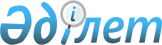 Қазақстан Республикасының автожол саласын дамытудың 2001-2005 жылдарға арналған мемлекеттiк бағдарламасын iске асыру жөнiндегi iс-шаралар жоспарын бекiту туралы
					
			Күшін жойған
			
			
		
					Қазақстан Республикасы Үкіметінің қаулысы 2002 жылғы 11 қаңтар N 36. Күші жойылды - Қазақстан Республикасы Үкіметінің 2009 жылғы 19 қыркүйектегі N 1411 Қаулысымен      Ескерту. Қаулының күші жойылды - ҚР Үкіметінің 2009.09.19. N 1411 Қаулысымен.      Қазақстан Республикасы Президентiнiң "Қазақстан Республикасының автожол саласын дамытудың 2001-2005 жылдарға арналған мемлекеттiк бағдарламасы туралы" 2001 жылғы 28 қарашадағы Жарлығының 2-тармағын орындау үшiн Қазақстан Республикасының Yкiметi қаулы етеді: 

      1. Қоса беріліп отырған Қазақстан Республикасының автожол саласын дамытудың 2001-2005 жылдарға арналған мемлекеттiк бағдарламасын iске асыру жөнiндегi iс-шаралар жоспары (бұдан әрi - Жоспар) бекiтiлсiн. 

      2. Орталық және жергiлiктi атқарушы органдар Жоспарда көзделген 

iс-шараларды орындау жөнiнде шаралар қабылдасын. 3. Осы қаулының орындалуын бақылау Қазақстан Республикасы Премьер-Министрiнiң орынбасары К.Қ.Мәсiмовке жүктелсiн. 4. Осы қаулы қол қойылған күнiнен бастап күшiне енедi. Қазақстан Республикасының Премьер-Министрі Қазақстан Республикасы Yкiметінің 2002 жылғы 11 қаңтардағы N 36 қаулысымен бекiтiлген Қазақстан Республикасының автожол саласын дамытудың 2001-2005 жылдарға арналған мемлекеттік бағдарламасын iске асыру жөнiндегi iс-шаралар жоспары ___________________________________________________________________________ Р/с Iс-шара Аяқтау нысаны Орындалуына Аяқтау N жауапты мерзiмi ___________________________________________________________________________ 1 Жол шаруашылығы Нормативтiк ККМ ІІМ 2003-ІІ мәселелерi бойынша құқықтық Әкімияттар жергiлiктi атқарушы кесiмнің органдармен жобасы бiрлескен iс-қимыл тәртiбiн әзiрлеу 2 Автожолдарды Нормативтiк ККМ ӘдМ 2003-ІV пайдаланушылардың құқықтық ЭСМ шығындарды өтеуi кесімнің негiзiнде жол кешенiн жобасы дамытуды қаржыландыруға бiртiндеп көшу тәртiбiн анықтау 3 Негiзгi автожолдар Нормативтiк ККМ ІІМ 2003-ІІ бағыттарында жол құқықтық ТОҚМ бойындағы кесімнің Әкімияттар инфрақұрылымды жобасы дамыту тәртiбiн анықтау 4 Ақылы автомобиль Нормативтiк ККМ МКМ 2003-ІV жолдарын енгiзу құқықтық Әкімияттар тәртiбiн анықтау кесiмнің жобасы 5 Халықаралық маңызы Қазақстан ККМ IIМ 2002-2005 бар жол желiлерiнде Республикасы техникалық Үкiметiне (құралдық) тексеру жыл сайынғы жүргiзу есеп 6 Автомобиль Жыл сайынғы ККМ ІІМ 2002-2005 жолдарының бүкiл есеп желiсiндегi көпiр шаруашылығын техникалық тексерудi жүргiзу 7 Жол жұмыстарының Бірлескен ККМ ІІМ 2003-І сапасы бойынша бұйрық ЭСМ салалық нормативтiк- техникалық құжаттарды әзiрлеу. Өнiм сапасын басқарудың салалық жүйесi 8 Жол жобаларының Нормативтік ККМ ТОҚМ 2003-ІV қоршаған ортаға құқықтық ЭСМ әсерiн реттейтiн кесімнің нормативтiк жобасы құқықтық кесiмдi әзірлеу 9 Жол саласы Бірлескен ККМ БҒМ 2002-ІV кадрларын даярлау бұйрық және олардың бiлiктiлiгiн арттыру жөнiндегi бағдарламаны әзірлеу 10 Жол шаруашылығына Жыл сайынғы ККМ БҒМ 2002-2005 ғылыми жетiстiктердi есеп енгiзудi жүзеге асыру 11 Жалпы пайдаланымдағы Нормативтік ККМ ӘдМ 2002-ІV автомобиль жолдарын құқықтық ЭСМ басқару жүйесiн кесімнің жетiлдiру жобасы 12 Автомобиль жолдарының Нормативтік ҚКМ ІІМ 2004-ІV негiзгi стандарттарын құқықтық ЭСМ жетiлдiру кесімнің жобасы ___________________________________________________________________________ 

 
					© 2012. Қазақстан Республикасы Әділет министрлігінің «Қазақстан Республикасының Заңнама және құқықтық ақпарат институты» ШЖҚ РМК
				